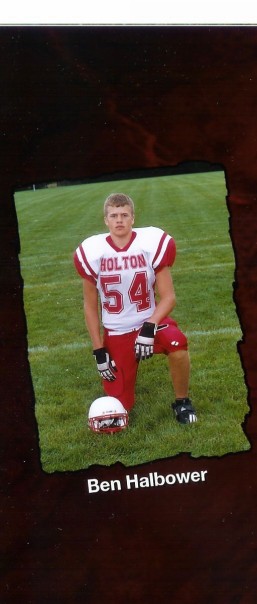 Ben HalbowerClass of 2007Male Athlete InducteeBen Halbower graduated from Holton High School in 2007. Halbower was a talented Football, Basketball,and Baseball player playing each sport for four years during his time at Holton High School. His commitment and passion for success continues to serve as inspiration for Holton athletes today.   In football, Halbower was a dominant defensive player. He earned 1st Team All-Conference, 1st Team All Area, Special Mention All State Line Backer, and the Brad Harris Character and Commitment Award. His senior year totaled 119 tackles and an interception. Halbower went on to play four years of football at Williams College. In his senior year at Williams College, he was a finalist for the National Scholar-Athlete Award. Halbower served as a captain and starting forward for the Red Devil Basketball Team in 2007. In February 2007, he was named the Chronicle’s Athlete of the Week. He averaged five points and 8.2 rebounds per game. His leadership and dedication to his team helped make Holton Basketball competitive. In baseball, Halbower was a dependable pitcher, fielder, and cleanup hitter. He earned All-Area, 2nd Team All State and Academic All State recognition. Halbower finished his senior year with 81 strikeouts in 65 innings and .375 batting average. Halbower’s talent helped the team earn multiple district and regional titles and multiple runs at a state championship. Halbower’s success as an athlete made him a finalist for Muskegon Area Sports Hall of Fame in 2007. In his senior year, Halbower was selected as Holton’s Athletic Showcase representative.Halbower’s success at Holton High School went beyond athletics and into the classroom. He prioritized school and sports and excelled at both. Halbower graduated as the 2007 Valedictorian.  Additionally, he was awarded MHSAA Scholar-Athlete Award. Halbower was one of 32 athletes to earn this honor in the state. He was the epitome of the all around student athlete. Halbower was positive and encouraging with his teammates, peers, teachers, and coaches. His pride in Holton was contagious. Halbower’s athletic and academic success, strong character, service to the community, and his impact on Holton’s Football, Basketball, and Baseball programs make him a worthy inductee into the Holton Athletics Hall of Fame.  